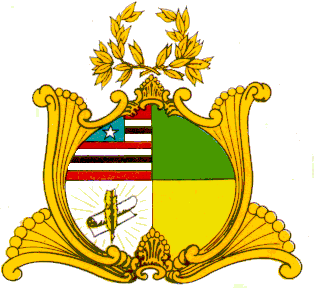 ASSEMBLEIA LEGISLATIVA DO ESTADO DO MARANHÃO GABINETE DO DEPUTADO DR. YGLÉSIOPROJETO DE RESOLUÇÃO LEGISLATIVA Nº         /2021Concede o Título de Cidadão Maranhense ao Advogado e Procurador de Estado Carlos Henrique Falcão de Lima, natural da cidade de Teresina, Estado do Piauí. Art. 1º - É concedido o Título de Cidadão Maranhense ao advogado e procurador do Estado do Maranhão, Carlos Henrique Falcão de Lima, natural da cidade de Tresina, Estado do Piauí.  Art. 2º - Esta Resolução Legislativa entra em vigor na data de sua publicação.  PLENÁRIO DEPUTADO "NAGIB HAICKEL" DO PALÁCIO "MANUEL BECKMAN", em 22 de junho de 2021.  DR. YGLÉSIODeputado Estadual JUSTIFICATIVAO Regimento Interno em seu art. 138, V, alínea “h”, estabelece normas para a concessão do título de Cidadão Maranhense a pessoas que tenham prestado relevantes serviços à população maranhense.Dessa forma, apresentamos o nome do Ilustre advogado e procurador do Estado, Carlos Henrique Falcão de Lima, que há mais de 15 (quinze) anos presta serviços relevantes aos maranhenses, além de possuir uma larga e extensa formação acadêmica. Vejamos:Currículo LattesCarlos Henrique Falcão de LimaEndereço para acessar este CV: http://lattes.cnpq.br/8776107751271641ID Lattes: 8776107751271641Possui graduação em DIREITO pelo Centro de Ensino Unificado de Teresina LTDA (2001). Especialista em Direito processual Civil e do Consumidor - Universidade Estadual do Ceará (UECE). Especialista em Direito Sanitário – Fundação Osvaldo Cruz (Brasília). Mestre em Direito Internacional e Econômico pela Universidade Católica de Brasília - UCB. Ex-Conselheiro Seccional da OAB MA 2013-2015. Membro da Câmara Técnica de Direito Sanitário do CONASS (Conselho Nacional de Secretários de Saúde). Advogado e Procurador do Estado desde 2007, está atualmente lotado na Procuradoria Judicial da Saúde desde 2016 até hoje. Ante o exposto, solicito aos nobres pares a aprovação desta matéria.DR. YGLÉSIODeputado Estadual